Report For Lab 8Connor McCulloughEEN 31217 April 2013Objective:Explore the debugging features for a program in assembly using Visual Studio 2008 or 2010.  This including the step feature, the breakpoint feature, and looking at the values of individual registers and how they change from step to step.Equipment:	Windows Visual Studio 2010, step debugger, breakpoints, registersResults: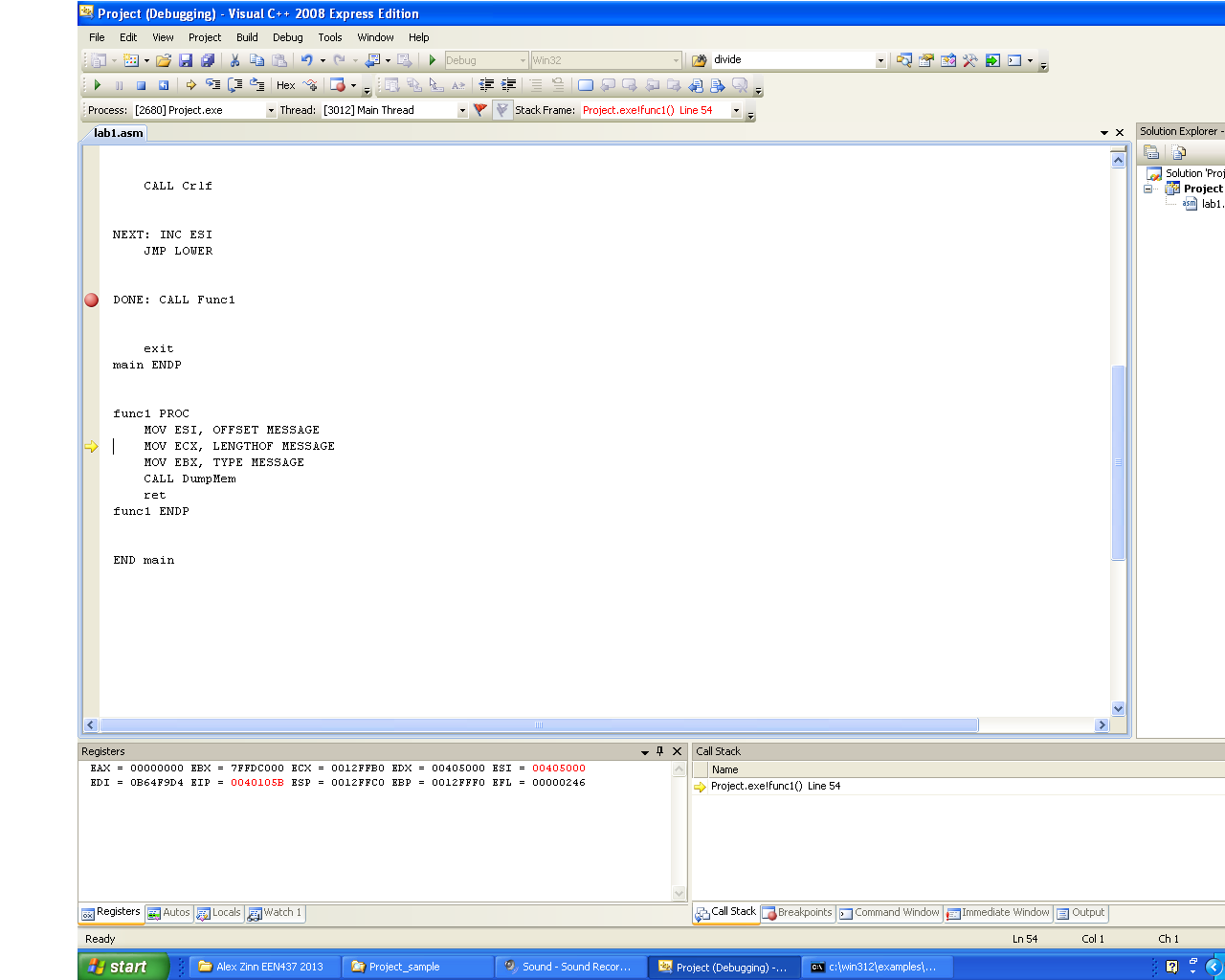 Program during Part BQuestion 1: The size of the ADD AL, Range instruction based on the EIP register change is 2 bytesQuestion 2: The offset value of MESSAGE is 00405000Conclusion:  This lab showed the use of Visual Studio to debug an assembly program.  Being able to look at the values of individual registers and how they change over time is very useful in debugging because you know what is happening from step to step.  Being able to place breakpoints is useful when there is one particular step you want to look at, but don’t want to step through the entire program.Code:TITLE lab1.asmCOMMENT *DESCRIPTION: THIS PROGRAM CONVERTS A STRING OF CHARACTERS FROM UPPER CASE TO LOWER CASE.A 0 IS USED TO DENOTE THE END OF THE STRING.   *INCLUDE Irvine32.inc BLANK EQU 20HRANGE EQU 32.dataMESSAGE DB 'MUMBO JUMBO', 0.stack 100h.codemain PROC CALL CLrscrMOV ESI, OFFSET MESSAGELOWER: MOV AL, [ESI]CMP AL, 0JZ DONECMP AL, BLANKJZ NEXT ADD AL, RANGEMOV [ESI], ALMOV EDX, OFFSET MESSAGECALL WriteStringCALL CrlfNEXT: INC ESIJMP LOWERDONE: CALL Func1exitmain ENDPfunc1 PROCMOV ESI, OFFSET MESSAGEMOV ECX, LENGTHOF MESSAGEMOV EBX, TYPE MESSAGECALL DumpMemretfunc1 ENDPEND main